18.03.2020 годУрок № 15, 16. Малые тела Солнечной системы.Основной материал: Физическая природа малых тел Солнечной системы.  Астероиды. Болиды. Кометы. Метеориты и метеоры. Заполнить таблицуТема: Астероиды и метеориты.  Новый материал 1. Закономерность в расстояниях планет от Солнца.
     В 18-м веке, когда еще Гершель не открыл в 1781г Уран, в 1766г немецкий математик Иоганн Даниэль ТИЦИУС первым находит закономерность в расстояниях планет (видимых невооруженным глазом) от Солнца, выразив формулой     r=0,3.n+0,4   ( где n номер присвоенный им планете: 0-Меркурий, 1-Венера, 2-Земля, 4-Марс, 8- (неизвестная планета), 16 – Юпитер, 32 –Сатурн)
     Уточняя данную формулу немецкий астроном Иоганн БОДЕ в 1772г публикует уточненную формулу в виде r=0,3.2n +0,4 (формула получила название правило Тициуса-Боде, где n номер присвоенный им планете: -∞-Меркурий, 0-Венера, 1-Земля, 2-Марс, 3- (неизвестная), 4-Юпитер, 5-Сатурн) 13 марта 1781г В.Гершель открывает Уран (проверьте для n=6, сравните с таблицей). А теперь возьмем n=3, получим расстояние 2,8 а.е. Значит на таком расстоянии надо искать планету, которой даже дали заблаговременно название Фаэтон. 
  2. Астероиды
     Только астрономы Европы запланировав, начали c 21 сентября 1800г интенсивный поиск Фаэтона, как неожиданно Джузеппе ПИАЦЦИ  в новогоднюю ночь 1 января 1801г в Палермо открыл первую малую планету - самый крупный астероид Церера (диаметр 960х932 км) и дал ей название - “малые звезды” назвал астероидами. До недавнего времени это был самый большой астероид (но с 24.08.2006 года решением МАС отнесен к разряду карликовых планет).     Хроника открытий астероидов. Вторую малую планету - (2) Pallas (Паллада) - удалось обнаружить 28 марта 1802 года немецкому астроному Г.В.Ольберсу. Третью - (3) Juno (Юнона) - открыл 1 сентября 1804 года немецкий астроном К.Гардинг. Четвертую - (4) Vesta (Веста) - открыл 29 марта 1807 года все тот же Г.В.Ольберс.
     Первый с помощью фотографии был открыт 20 декабря 1891г №323 (Бруция)
     На 2 октября 2001г астрономы всего мира наблюдали 146.677 астероидов. Орбиты 30.716 из них определены и они получили собственные номера. Имена присвоены 8.914 астероидам.            Распределение астероидов.     Большинство орбит астероидов сконцентрировано в главном поясе астероидов между орбитами Марса и Юпитера на расстояниях от 2,0 до 3,3 а.е. от Солнца. Имеются, однако, и астероиды, чьи орбиты лежат ближе к Солнцу, типа группы Амура, группы Аполлона и группы Атена. Кроме того, имеются и более далекие от Солнца, типа центавров. На орбите Юпитера находятся троянцы. За Нептуном находится пояс Койпера. Первым свидетельством существования пояса Герарда Койпера (предсказанного в 1951г) было открытие в 1992г слабого объекта 1992 QB1, находящегося на квазикруговой орбите на расстоянии около 50 а.е. от Солнца. В настоящее время астрономам известно уже свыше 1 тыс. транснептуновых объектов (на 01.09.2006г), однако самый маленький из них имеет в поперечнике около . В 2006 году открыт еще один пояс - троянцы у Нептуна (первый астероид открыт в 2001г).
                  Астероидная опасность Земли.  Путешествуя по своим орбитам, астероид под воздействием силы тяготения планеты (особенно массивного Юпитера) могут менять орбиту, а потому могут близко подойти к Земле и даже столкнуться с ней. Столкновение с астероидом более  диаметром может быть катастрофическим для Земли. Подсчитано, что в среднем раз в 100000 лет такое столкновение происходит. В 1995г NASA организует службу NEAT (Near Earth Asteroid Tracking – слежения за околоземными астероидами) 3. Метеориты
     Это обнаруженный фрагмент метеороида, который "пережил" прохождение сквозь атмосферу Земли. Метеориты обычно называются по имени места, где они упали. Изучение траекторий небольшого числа метеоритов, которые наблюдались как болиды и были обнаружены впоследствии, показывает, что они двигались по траекториям, берущим свое начало в поясе астероидов. При движении в атмосфере впереди метеорного тела образуется ударная волна внутри которой температура достигает порядка 10-100 тысяч градусов. Разрушение и испарение летящего тела сопровождается звуком. Достигает земной поверхности в среднем один их 40000 метеорных тел. Их возраст оценивается в 4,39-4,59 млрд лет. Химический и минералогический состав метеоритов изучается очень внимательно, так как они, по-видимому, являются образцами населения удаленных частей Солнечной системы и поэтому дают ключ к пониманию ее происхождения и эволюции. Вот почему любой найденный метеорит является достоянием государства и имеет большую научную ценность.
      Метеориты подразделяются на три основных класса: железные (сидериты), железо-каменные (сидеролиты или литосидериты) и каменные (аэролиты). Каменные метеориты в свою очередь разделяются на два важных подкласса: хондриты и ахондриты. Хондриты характеризуются наличием хондр - небольших сферических включений, которые могут состоять из металлов, силикатов или сульфидов. В ахондритах хондр нет.      История собрания метеоритов в России началась в 1749 году в Сибири, недалеко от Красноярска найден первый железокаменный метеорит (палласит) весом . По распоряжению академика Петра Палласа она была доставлена в Петербург. Назван Палласово Железо (Pallas Iron).     Основная коллекция метеоритов России находится в Институте геохимии и аналитической химии имени В.И.Вернадского РАН (ГЕОХИ).  Она содержит примерно 180 отечественных и свыше 800 зарубежных метеоритов (более 16 тысяч образцов) практически всех типов из 45 стран мира. Общий вес коллекции более 30 тонн. Кроме того существуют на территории нынешней РФ еще 8 музеев в которых хранятся метеориты, в том числе и в г. Новосибирск - Центральный Сибирский геологический музей.     У нас в рамках нынешних границ Новосибирской области найдены также метеориты. Вот некоторые:Метеорит Новосибирск каменный, хондрит (), найден весной 1978г на окраине г. Новосибирска, в районе Гусинобродского шоссе. Метеорит нашли во время земляных работ на глубине . Метеорит Орловка каменный, хондрит (), найден в 1928г. Кыштовский район. Метеорит Крутиха каменный, хондрит (845,2 гр) найден в июле 1907 года. Метеорит Венгерово каменный, хондрит (2 экземпляра общим весом ), падение 11.10.1950г в 17 ч. . возле села .Ново-Кулики, Венгеровского района.  Метеорит Кузнецово  каменный, хондрит.  Падение 26 мая . в 17-18 ч., Татарский район. Метеоритный дождь, собрано 6 экземпляров общим весом (предпол.) около , сохр. 5 целых и расколотых экземпляров общим весом около 4кг. Метеорит Маслянино железный (октаэдрит, тонкозернистый с силикатными включениями, ), найден 25 мая 1992г. между Маслянино и селом Петушиха,  Маслянинского района. Найти в печати пример падения какого либо метеорита на Землю.2. Новый материал
Комета - хвостатая (косматая – кометес) звезда. Издревле вызывала ужас, молебен, суеверие: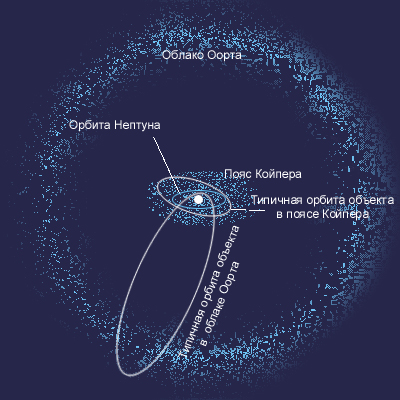 1) Аристотель писал, что кометы вызывают сильные бури, что было признано среди образованных людей в течении почти 2 тыс. лет. 2) 44 год до н.э убийство Ю. Цезаря - во всех уголках Римской Империи в течении недели была видна комета, и люди думали, что это дух убитого императора соединяется с богами на небесах. 3)1066 год - вторжение норманнов в Южную Англию, что совпало с появлением в небе кометы Галлея. 4)1456 год - падение Константинополя - появление кометы Галлея в небе.       В 1577г наблюдалась такая яркая комета, что она была видна сквозь облака. Наблюдая ее Тихо Браге делает вывод, что комета путешествует далеко за орбитой Луны, тем самым опровергая Аристотеля о подлунной орбите комет.       К концу 20-го столетия ежегодно открывали несколько комет в среднем более 10-15 комет (так в 1984г - 38 комет), большинство появляющихся комет - ранее открытые, периодически возвращающиеся к Солнцу. Но редко в каком году можно увидеть комету невооруженным глазом (всего за памятную историю наблюдалось примерно 2000 комет) и некоторые видны были даже днем. В среднем раз в 10-15 лет можно видеть комету в ночном небе. Приходят кометы в основном из пояса Койпера (1950г) , а также огромного резервуара комет - пояса Оорта (1950г).
 
История открытия и комета Галлея.
      Эдмунд Галлей - друг И. Ньютона по его совету и используя методы Ньютона провел вычисления и обнаружил, что комета 1682г - которую наблюдал , имела ту же орбиту , что и комета 1607г. Проводя дальнейшие исследования, он доказал, что и кометы, видимые в  и раньше с периодом в 76 лет - это одна и та же комета. И предсказал ее следующее появление в  -  комета появилась и получила имя Галлея. 
     Последние 31-е появление было в 1985-1986г и исследовалось пятью КА.  Следующий приход кометы намечается на 2061 год .Строение кометы Галлея.
Ядро – 14х7,5х7,5км. Центральная часть любой кометы, начинает небольшой астероид. Состоит из смеси льда, пыли, мелких камней, в т. ч и металлов (Фред Уиппл в 1949г выдвинул правильную идею о том, что ядра комет представляют собой что-то вроде “грязных снежков”). При подходе к Солнцу нагревается и начинает испаряться. Так t =1000С, ядро вращается с периодом 55ч, скорость кометы в перигелии 54,5 км/с.
Голова - (кома) приближаясь к Солнцу увеличивает размер до нескольких 100тыс. км, т.е образуется испаряющимся из ее ядра газом (метан, аммиак, СО2, N2, циан и др.), а также пылинок каменных и металлических, Н2О. Свечение - отражение солнечного света.
Хвост - под действием солнечного давления газ и пыль отбрасываются в противоположную Солнцу сторону, образуя хвост, который иногда достигает длины до 200 млн. км. На хвост действует и солнечный ветер - поток заряженных частиц. Хвост очень разряжен.Классификация хвостов (по Федору Александровичу Бредихину): I тип - прямой хвост от Солнца Fотт >> Fприт. II тип - слегка изогнут Fотт > в десятки Fприт. III тип - очень изогнут, короткий Fотт ≈ Fприт Если Fотт < Fприт.- часть хвоста направлена к Солнцу С.В. Орлов развил классификацию до 5 типов хвостов. Орбиты комет.Предсказуемые (периодические) кометы обходят свою орбиту вокруг Солнца за период от 3 до 200 лет.  Самый короткий период у кометы Энке. Орбита кометы рассчитывается по координатам хотя бы трех точек, наблюдаемые в разные моменты времени (метод предложен германским астрономом Г.В. Ольберс). При повторном появлении с помощью ЭВМ уточняется орбита. Орбиты комет сильно вытянуты с апогеем за орбиту Юпитера (семейство комет Юпитера), Сатурна (семейство Сатурна), Нептуна (семейство Нептуна, как и комета Галлея), т.е имеют большой эксцентриситет (более 0,7) плоскости орбиты наклонены к плоскости эклиптики на большие углы.       Есть кометы, обращающиеся почти по круговым орбитам и расположенные в поясе астероидов. На периферии Солнечной системы находится огромный резервуар комет – пояс Оорта из которого «вырываются» кометы и из пояса Койпера за орбитой Нептуна. Изменение траектории кометы при ее движении может произойти под действием планет гигантов, особенно велико влияние Юпитера. Время существования комет    
    Периодически возвращаясь к Солнцу, комета при каждом приходе теряет часть своего вещества, то есть с каждым приходом «испаряется» и в конечном итоге окончательно перестанет существовать. Время это зависит от исходной массы (размера) и периодичности приближения к Солнцу. Но по траектории движения кометы остаются твердые частицы, потерянные ей – так называемые метеорный тор. Если орбита данного тора пересекается с земной орбитой, то в период появления в этом месте Земли наблюдается интенсивное выпадение метеоров (падающих звезд) – метеорный поток. Они наблюдаются ежегодно в определенное время и из определенной части неба, называемой радиантом. Называются они по имени созвездия, из которого вылетают (Дракониды, Персеиды, Леониды и т.д). При большом количестве выпадаемых в час метеоров наблюдаются метеорные дожди.      При попадании в атмосферу крупного тела, наблюдается явление болида. При полете они имеют вид огненного шара и оставляют след, который можно наблюдать 15-20 минут. Наиболее яркие видны даже днем. Если данное тело в атмосфере не успело испариться, то падает на поверхность Земли – это метеорит.Итог:Состав комет. Что собой представляет комета. Причина возникновения метеорного потока. Что такое радиант. Все ли небесные тела, входящие в состав Солнечной системы, шарообразны? Название группыАстероидыКометыМетеоритыОпределениеПримеры названий объектов группХарактеристика орбитГеологические характеристикиОсобенности